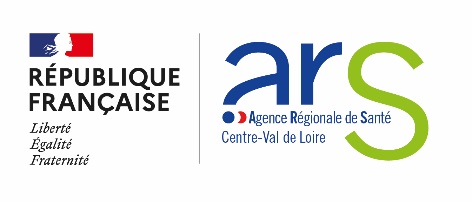 INSTRUCTION N° DGOS/R4/2021/154 du 6 juillet 2021 relative à la mise en œuvre du fonds d’innovation organisationnelle en psychiatrie pour l’année 2021DOSSIER DE CANDIDATUREÀ retourner avant le 30 septembre 2021 à ARS-CVL-OFFRE-DE-SOINS@ars.sante.fr1. Chapeau introductif (2 pages) • Titre du projet • Résumé du projet et mots-clés 2. Éléments d’identification (1 à 2 pages) • Acteur/établissement porteur du projet • Acteurs partenaires du projet • Orientations du fonds dans lesquel s’inscrit ce projet et identification de l’orientation principale 3. Description du projet (10 pages) • Contexte et objectifs • Articulation avec les orientations de la politique régionale de santé • Apports attendus • Caractère innovant du projet • Potentiel de transférabilité du projet • Place des aidants et des usagers en santé mentale • Existence d’une étude pilote 4. Planification du projet : gouvernance, calendrier, modalités de suivi et d’évaluation dont indicateurs (2 pages) 5. Financement du projet (fiche financière) (3 pages) • Cofinancements / pérennisation du projet au-delà de l’expérimentation • Besoins en ressources humaines • Besoins d’investissements à réaliser sur les infrastructures, les équipements et les solutions 6. Tout élément contextuel permettant d’apprécier le caractère innovant du projet pour le territoire7. Fiche financièreFICHE FINANCIÈRE Appel à projets Fonds d'innovation en psychiatrie - 2021Appel à projets Fonds d'innovation en psychiatrie - 2021Projet :nom du projetDescriptifStructures concernéesNbre de jrsHTTTCBudget sollicité(Toutes ; CH ; MSP …)sur 12 mois(pilotage, appui, conduite du changement, temps personnel, etc ….)(pilotage, appui, conduite du changement, temps personnel, etc ….)Ressources humainesBesoin RH 10                -   €                 -   €                                   -   € Besoin RH 20                -   €                 -   €                                   -   € Besoin RH 30                -   €                 -   €                                   -   € Besoin RH 40                -   €                 -   €                                   -   € Besoin RH 50                -   €                 -   €                                   -   € Besoin RH n0                -   €                 -   €                                   -   € Total Ressources humaines0          -   €           -   €                        -   € (coûts infrastructures ; équipement ; solutions logicielles...)Composants techniques et organisationnellesCoût 1                -   €                 -   €                                   -   € Coût 2                -   €                 -   €                                   -   € Coût 3                -   €                 -   €                                   -   € Coût 4                -   €                 -   €                                   -   € Coût 5                -   €                 -   €                                   -   € Coût n                -   €                 -   €                                   -   € Total composants techniques          -   €           -   €                        -   € Total général0000